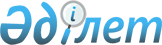 О внесении изменений и дополнений в решение Мойынкумского районного маслихата от 22 декабря 2014 года №31-4 "О районном бюджете на 2015 - 2017 годы"Решение маслихата Мойынкумского района Жамбылской области от 23 ноября 2015 года № 39-2. Зарегистрировано Департаментом юстиции Жамбылской области 25 ноября 2015 года № 2827       Примечание РЦПИ. 

       В тексте документа сохранена пунктуация и орфография оригинала.

      В соответствии со статьей 109 Бюджетного кодекса Республики Казахстан от 4 декабря 2008 года, статьей 6 Закона Республики Казахстан "О местном государственном управлении и самоуправлении в Республике Казахстан" от 23 января 2001 года и решением Жамбылского областного маслихата от 16 ноября 2015 года № 41-2 "О внесении изменений и дополнений в решение Жамбылского областного маслихата от 11 декабря 2014 года №33-3 "Об областном бюджете на 2015-2017 годы" (зарегистрировано в Реестре государственной регистрации нормативных правовых актов № 2819) районный маслихат РЕШИЛ:

      1. Внести в решение Мойынкумского районного маслихата от 22 декабря 2014 года №31-4 "О районном бюджете 2015-2017 годы" (зарегистрировано в Реестре государственной регистрации нормативных правовых актов №2452, опубликовано 6 января 2015 года в газете "Мойынқұм таңы" №3-4) следующие изменения и дополнения:

      в пункте 1:

      в подпункте 1):

      цифры "4 252 505" заменить цифрами "4 237 505";

      цифры "3 156 669" заменить цифрами "3 141 669";

      в подпункте 2):

      цифры "4 304 222" заменить цифрами "4 289 222";

      в подпункте 3):

      цифры "44 669" заменить цифрами "44 694";

      Приложения №1 к указанному решению изложить в новой редакции согласно приложении к настоящему решению.

      2. Настоящее решение вступает в силу со дня государственной регистрации в органах юстиции и вводится в действие с 1 января 2015 года. 

 Бюджет Мойынкумского района на 2015 год
					© 2012. РГП на ПХВ «Институт законодательства и правовой информации Республики Казахстан» Министерства юстиции Республики Казахстан
				
      Председатель сессии

Секретарь 

      районного маслихата

районного маслихата

       Г. Асатова

Ш. Исабеков
Приложение к решению
Мойынкумского районного
маслихата № 39-2 от 23 ноября
2015 года Приложение №1 к решению
Мойынкумского районного
маслихата № 31-4 от 22 декабря
2014 годаКатегория

Категория

Категория

Категория

Сумма, тысяч тенге

Класс

Класс

Класс

Сумма, тысяч тенге

Подкласс

Подкласс

Сумма, тысяч тенге

Наименование доходов

1

2

3

4

5

1. ДОХОДЫ

4 237 505

1

Налоговые поступления

1 079 949

01

Подоходный налог

130 705

2

Индивидуальный подоходный налог

130 705

03

Социальный налог

102 902

1

Социальный налог

102 902

04

Hалоги на собственность

828 039

1

Налоги на имущество

787 537

3

Земельный налог

4 058

4

Налог на транспортные средства

35 624

5

Единый земельный налог

820

05

Внутренние налоги на товары, работы и услуги

15 381

2

Акцизы

4 400

3

Поступления за использование природных и других ресурсов

3 967

4

Сборы за ведение предпринимательской и профессиональной деятельности

6 763

5

Налог на игорный бизнес

251

07

Прочие налоги

42

1

Прочие налоги

42

08

Обязательные платежи, взимаемые за совершение юридически значимых действий и (или) выдачу документов уполномоченными на то государственными органами или должностными лицами

2 880

1

Государственная пошлина

2 880

2

Hеналоговые поступления

11 636

01

Доходы от государственной собственности

426

1

Поступления части чистого дохода государственных предприятий

225

5

Доходы от аренды имущества, находящегося в государственной собственности

201

04

Штрафы, пени, санкции, взыскания, налагаемые государственными учреждениями, финансируемыми из государственного бюджета, а также содержащимися и финансируемыми из бюджета (сметы расходов) Национального Банка Республики Казахстан

2 822

1

Штрафы, пени, санкции, взыскания, налагаемые государственными учреждениями, финансируемыми из государственного бюджета, а также содержащимися и финансируемыми из бюджета (сметы расходов) Национального Банка Республики Казахстан, за исключением поступлений от организаций нефтяного сектора

2 822

06

Прочие неналоговые поступления

8 388

1

Прочие неналоговые поступления

8 388

3

Поступление от продажи основного капитала

4 251

01

Продажа государственного имущества, закрепленного за государственными учреждениями

0

1

Продажа государственного имущества, закрепленного за государственными учреждениями

0

03

Продажа земли и нематериальных активов

4 251

1

Продажа земли

4 000

2

Продажа нематериальных активов

251

4

Поступление трансфертов

3 141 669

02

Трансферты из вышестоящих органов государственного управления

3 141 669

2

Трансферты из областного бюджета

3 141 669

Функциональная группа

Функциональная группа

Функциональная группа

Функциональная группа

Сумма, тысяч тенге

Администратор бюджетных программ

Администратор бюджетных программ

Администратор бюджетных программ

Сумма, тысяч тенге

Программа

Программа

Наименование

1

2

3

4

5

2. РАСХОДЫ

4 289 222

01

Государственные услуги общего характера

374 175

112

Аппарат маслихата района (города областного значения)

17 051

001

Услуги по обеспечению деятельности маслихата района (города областного значения)

16 781

003

Капитальные расходы государственного органа

270

122

Аппарат акима района (города областного значения)

103 859

001

Услуги по обеспечению деятельности акима района (города областного назначения)

101 675

003

Капитальные расходы государственного органа

2 184

123

Аппарат акима района в городе, города районного значения, поселка, села, сельского округа

203 956

001

Услуги по обеспечению деятельности акима района в городе, города районного значения, поселка, села, сельского округа

202 094

022

Капитальные расходы государственного органа

1 862

452

Отдел финансов района (города областного значения)

16 813

001

Услуги по реализации государственной политики в области исполнения бюджета и управления коммунальной собственностью района (города областного значения)

14 814

003

Проведение оценки имущества в целях налогообложения

1 657

010

Приватизация, управление коммунальным имуществом, постприватизационная деятельность и регулирование споров, связанных с этим

47

018

Капитальные расходы государственного органа

295

453

Отдел экономики и бюджетного планирования района (города областного значения)

14 307

001

Услуги по реализации государственной политики в области формирования и развития экономической политики, системы государственного планирования

13 957

004

Капитальные расходы государственного органа

350

458

Отдел жилищно-коммунального хозяйства, пассажирского транспорта, автомобильных дорог, строительства и жилищной инспекции района (города областного значения)

10 738

001

Услуги по реализации государственной политики на местном уровне в области жилищно-коммунального хозяйства, пассажирского транспорта, автомобильных дорог, строительства и жилищной инспекции

10 578

013

Капитальные расходы государственного органа

160

494

Отдел предпринимательства и промышленности района (города областного значения)

7 664

001

Услуги по реализации государственной политики на местном уровне в области развития предпринимательства и промышленности

7 389

003

Капитальные расходы государственного органа

275

02

Оборона

18 217

122

Аппарат акима района (города областного значения)

2 472

005

Мероприятия в рамках исполнения всеобщей воинской обязанности

2 472

122

Аппарат акима района (города областного значения)

15 745

006

Предупреждение и ликвидация чрезвычайных ситуаций масштаба района (города областного значения)

15 745

03

Общественный порядок, безопасность, правовая, судебная, уголовно-исполнительная деятельность

1 613

458

Отдел жилищно-коммунального хозяйства, пассажирского транспорта и автомобильных дорог района (города областного значения)

1 613

021

Обеспечение безопасности дорожного движения в населенных пунктах

1 613

04

Образование

2 772 587

464

Отдел образования района (города областного значения)

437 041

009

Обеспечение деятельности организаций дошкольного воспитания и обучения

248 725

040

Реализация государственного образовательного заказа в дошкольных организациях образования

188 316

464

Отдел образования района (города областного значения)

2 128 619

003

Общеобразовательное обучение

1 937 722

006

Дополнительное образование для детей

190 897

465

Отдел физической культуры и спорта района (города областного значения)

41 311

017

Дополнительное образование для детей и юношества по спорту

41 311

464

Отдел образования района (города областного значения)

133 911

001

Услуги по реализации государственной политики на местном уровне в области образования

12 520

004

Информатизация системы образования в государственных учреждениях образования района (города областного значения)

10 000

005

Приобретение и доставка учебников, учебно-методических комплексов для государственных учреждений образования района (города областного значения)

29 044

007

Проведение школьных олимпиад, внешкольных мероприятий и конкурсов районного (городского) масштаба

920

012

Капитальные расходы государственного органа

150

015

Ежемесячная выплата денежных средств опекунам (попечителям) на содержание ребенка-сироты (детей-сирот), и ребенка (детей), оставшегося без попечения родителей

7 096

022

Выплата единовременных денежных средств казахстанским гражданам, усыновившим (удочерившим) ребенка (детей)-сироту и ребенка (детей), оставшегося без попечения родителей

895

029

Обследование психического здоровья детей и подростков и оказание психолого-медико-педагогической консультативной помощи населению

11 708

067

Капитальные расходы подведомственных государственных учреждений и организаций

61 578

466

Отдел архитектуры, градостроительства и строительства района (города областного значения)

31 705

037

Строительство и реконструкция объектов образования

31 705

06

Социальная помощь и социальное обеспечение

141 416

451

Отдел занятости и социальных программ района (города областного значения)

92 565

002

Программа занятости

27 895

004

Оказание социальной помощи на приобретение топлива специалистам здравоохранения, образования, социального обеспечения, культуры, спорта и ветеринарии в сельской местности в соответствии с законодательством Республики Казахстан

6 500

005

Государственная адресная социальная помощь

885

006

Оказание жилищной помощи

0

007

Социальная помощь отдельным категориям нуждающихся граждан по решениям местных представительных органов

4 530

010

Материальное обеспечение детей-инвалидов, воспитывающихся и обучающихся на дому

832

014

Оказание социальной помощи нуждающимся гражданам на дому

6 025

016

Государственные пособия на детей до 18 лет

29 997

017

Обеспечение нуждающихся инвалидов обязательными гигиеническими средствами и предоставление услуг специалистами жестового языка, индивидуальными помощниками в соответствии с индивидуальной программой реабилитации инвалида

13 056

052

Проведение мероприятий, посвященных семидесятилетию Победы в Великой Отечественной войне

2 845

451

Отдел занятости и социальных программ района (города областного значения)

48 638

001

Услуги по реализации государственной политики на местном уровне в области обеспечения занятости и реализации социальных программ для населения

25 168

011

Оплата услуг по зачислению, выплате и доставке пособий и других социальных выплат

400

025

Внедрение обусловленной денежной помощи по проекту "Өрлеу"

23 070

458

Отдел жилищно-коммунального хозяйства, пассажирского транспорта и автомобильных дорог района (города областного значения)

213

050

Реализация Плана мероприятий по обеспечению прав и улучшению качества жизни инвалидов

213

07

Жилищно-коммунальное хозяйство

292 432

464

Отдел образования района (города областного значения)

4 858

026

Ремонт объектов в рамках развития городов и сельских населенных пунктов по Дорожной карте занятости 2020

4 858

458

Отдел жилищно-коммунального хозяйства, пассажирского транспорта и автомобильных дорог района (города областного значения)

116 681

012

Функционирование системы водоснабжения и водоотведения

116 681

466

Отдел архитектуры, градостроительства и строительства района (города областного значения)

107 871

058

Развитие системы водоснабжения и водоотведения в сельских населенных пунктах

107 871

123

Аппарат акима района в городе, города районного значения, поселка, села, сельского округа

14 213

008

Освещение улиц населенных пунктов

250

009

Обеспечение санитарии населенных пунктов

2 244

011

Благоустройство и озеленение населенных пунктов

11 719

458

Отдел жилищно-коммунального хозяйства, пассажирского транспорта и автомобильных дорог района (города областного значения)

48 809

015

Освещение улиц в населенных пунктах

12 883

018

Благоустройство и озеленение населенных пунктов

35 926

08

Культура, спорт, туризм и информационное пространство

181 735

455

Отдел культуры и развития языков района (города областного значения)

69 126

003

Поддержка культурно-досуговой работы

69 126

465

Отдел физической культуры и спорта района (города областного значения)

13 524

001

Услуги по реализации государственной политики на местном уровне в сфере физической культуры и спорта

6 914

004

Капитальные расходы государственного органа

185

005

Развитие массового спорта и национальных видов спорта

1 500

006

Проведение спортивных соревнований на районном (города областного значения) уровне

780

007

Подготовка и участие членов сборных команд района (города областного значения) по различным видам спорта на областных спортивных соревнованиях

2 878

032

Капитальные расходы подведомственных государственных учреждений и организаций

1 267

455

Отдел культуры и развития языков района (города областного значения)

32 706

006

Функционирование районных (городских) библиотек

32 706

456

Отдел внутренней политики района (города областного значения)

22 730

002

Услуги по проведению государственной информационной политики через газеты и журналы

22 730

455

Отдел культуры и развития языков района (города областного значения)

16 708

001

Услуги по реализации государственной политики на местном уровне в области развития языков и культуры

11 106

010

Капитальные расходы государственного органа

435

032

Капитальные расходы подведомственных государственных учреждений и организаций

5 167

456

Отдел внутренней политики района (города областного значения)

26 941

001

Услуги по реализации государственной политики на местном уровне в области информации, укрепления государственности и формирования социального оптимизма граждан

9 963

003

Реализация мероприятий в сфере молодежной политики

16 682

006

Капитальные расходы государственного органа

146

032

Капитальные расходы подведомственных государственных учреждений и организаций

150

10

Сельское, водное, лесное, рыбное хозяйство, особо охраняемые природные территории, охрана окружающей среды и животного мира, земельные отношения

160 539

462

Отдел сельского хозяйства района (города областного значения)

32 976

001

Услуги по реализации государственной политики на местном уровне в сфере сельского хозяйства

12 913

006

Капитальные расходы государственного органа

450

099

Реализация мер по оказанию социальной поддержки специалистов

19 613

473

Отдел ветеринарии района (города областного значения)

37 347

001

Услуги по реализации государственной политики на местном уровне в сфере ветеринарии

22 514

003

Капитальные расходы государственного органа

150

005

Обеспечение функционирования скотомогильников (биотермических ям)

1 500

006

Организация санитарного убоя больных животных

3 750

007

Организация отлова и уничтожения бродячих собак и кошек

900

008

Возмещение владельцам стоимости изымаемых и уничтожаемых больных животных, продуктов и сырья животного происхождения

3 920

009

Проведение ветеринарных мероприятий по энзоотическим болезням животных

2 700

010

Проведение мероприятий по идентификации сельскохозяйственных животных

1 913

463

Отдел земельных отношений района (города областного значения)

20 364

001

Услуги по реализации государственной политики в области регулирования земельных отношений на территории района (города областного значения)

20 214

007

Капитальные расходы государственного органа

150

473

Отдел ветеринарии района (города областного значения)

69 852

011

Проведение противоэпизоотических мероприятий

69 852

11

Промышленность, архитектурная, градостроительная и строительная Деятельность

43 908

466

Отдел архитектуры, градостроительства и строительства района (города областного значения)

43 908

001

Услуги по реализации государственной политики в области строительства, улучшения архитектурного облика городов, районов и населенных пунктов области и обеспечению рационального и эффективного градостроительного освоения территории района (города областного значения)

11 117

013

Разработка схем градостроительного развития территории района, генеральных планов городов районного (областного) значения, поселков и иных сельских населенных пунктов

32 301

015

Капитальные расходы государственного органа

490

12

Транспорт и коммуникации

231 087

458

Отдел жилищно-коммунального хозяйства, пассажирского транспорта и автомобильных дорог района (города областного значения)

231 087

023

Обеспечение функционирования автомобильных дорог

231 087

13

Прочие

35 977

123

Аппарат акима района в городе, города районного значения, поселка, села, сельского округа

25 714

040

Реализацию мер по содействию экономическому развитию регионов в рамках Программы "Развитие регионов"

25 714

452

Отдел финансов района (города областного значения)

10 263

012

Резерв местного исполнительного органа района (города областного значения)

10 263

14

Обслуживание долга

25

452

Отдел финансов района (города областного значения)

25

013

Обслуживание долга местных исполнительных органов по выплате вознаграждений и иных платежей по займам из областного бюджета

25

15

Трансферты

35 298

452

Отдел финансов района (города областного значения)

35 298

006

Возврат неиспользованных (недоиспользованных) целевых трансфертов

1 375

007

Бюджетные изъятия

9 264

051

Трансферты органам местного самоуправления

24 659

3. Чистое бюджетное кредитование

44 694

Бюджетные кредиты

59 460

10

Сельское, водное, лесное, рыбное хозяйство, особо охраняемые природные территории, охрана окружающей среды и животного мира, земельные отношения

59 460

462

Отдел сельского хозяйства района (города областного значения)

59 460

008

Бюджетные кредиты для реализации мер социальной поддержки специалистов

59 460

5

Погашение бюджетных кредитов

14 766

01

Погашение бюджетных кредитов

14 766

1

Погашение бюджетных кредитов, выданных из государственного бюджета

14 766

5. Дефицит (профицит) бюджета

-96 411

6. Финансирование дефицита (использование профицита) бюджета

96 411

7

Поступление займов

59 460

01

Внутренние государственные займы

59 460

2

Договоры займа

59 460

16

Погашение займов

14 766

452

Отдел финансов района (города областного значения)

14 766

008

Погашение долга местного исполнительного органа перед вышестоящим бюджетом

14 766

8

Используемые остатки бюджетных средств

51 717

01

Остатки бюджетных средств

51 717

1

Свободные остатки бюджетных средств

51 717

